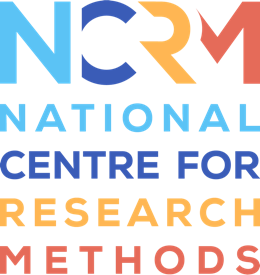 
NCRM Innovation Forum ApplicationPrincipal Organisers’ name(s)Principal Organisers’ organisations(s)Proposed Event title Summary - a plain English summary of the event you propose to carry out in a language that could be publicised to a general, non-academic audience. No more than 250 words. Format: Is this a single larger event or a series of smaller ones? FTF, Online or blended? Lectures and discussion or interactive?The objectives of the proposed event(s) and intended outcomes/outputsThe disciplines, sectors and methods that would be represented in the eventConfirmed or intended invitees. This section is optional but if you have a list of people that have expressed interest in attending your eventBudget breakdown